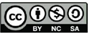 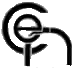 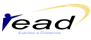 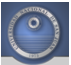 ENCUESTA DE CALIDADENCUESTA DE CALIDADENCUESTA DE CALIDADENCUESTA DE CALIDADENCUESTA DE CALIDADENCUESTA DE CALIDADENCUESTA DE CALIDADENCUESTA DE CALIDADENCUESTA DE CALIDADENCUESTA DE CALIDADENCUESTA DE CALIDADENCUESTA DE CALIDADENCUESTA DE CALIDADHemos concluido esta experiencia de vivenciar  a Distancia  como alternativa para complementar los procesos de enseñanza/aprendizaje presenciales. Necesitamos realizar  un balance que nos permita identificar los logros y obstáculos surgidos a lo largo de este proceso.
Algunas de los enunciados deberán ser evaluados en la  escala de  1 ( puntaje mínimo)  a  5 (máximo puntaje). Si el puntaje es 3 o inferior, le solicitamos indicar los aspectos que Ud. considera deben ser mejorados.
En otros casos deberá seleccionar entre varias opciones,  marcando  con  una cruz la que  considere corresponde a lo experimentado durante el curso .Si la opción seleccionada es Generalmente, A veces o Nunca, por favor especifique sus dificultades o disconformidades. Su opinión representa un valioso aporte que enriquecerá la experiencia. Su sinceridad será muy apreciada. Gracias.Hemos concluido esta experiencia de vivenciar  a Distancia  como alternativa para complementar los procesos de enseñanza/aprendizaje presenciales. Necesitamos realizar  un balance que nos permita identificar los logros y obstáculos surgidos a lo largo de este proceso.
Algunas de los enunciados deberán ser evaluados en la  escala de  1 ( puntaje mínimo)  a  5 (máximo puntaje). Si el puntaje es 3 o inferior, le solicitamos indicar los aspectos que Ud. considera deben ser mejorados.
En otros casos deberá seleccionar entre varias opciones,  marcando  con  una cruz la que  considere corresponde a lo experimentado durante el curso .Si la opción seleccionada es Generalmente, A veces o Nunca, por favor especifique sus dificultades o disconformidades. Su opinión representa un valioso aporte que enriquecerá la experiencia. Su sinceridad será muy apreciada. Gracias.Hemos concluido esta experiencia de vivenciar  a Distancia  como alternativa para complementar los procesos de enseñanza/aprendizaje presenciales. Necesitamos realizar  un balance que nos permita identificar los logros y obstáculos surgidos a lo largo de este proceso.
Algunas de los enunciados deberán ser evaluados en la  escala de  1 ( puntaje mínimo)  a  5 (máximo puntaje). Si el puntaje es 3 o inferior, le solicitamos indicar los aspectos que Ud. considera deben ser mejorados.
En otros casos deberá seleccionar entre varias opciones,  marcando  con  una cruz la que  considere corresponde a lo experimentado durante el curso .Si la opción seleccionada es Generalmente, A veces o Nunca, por favor especifique sus dificultades o disconformidades. Su opinión representa un valioso aporte que enriquecerá la experiencia. Su sinceridad será muy apreciada. Gracias.Hemos concluido esta experiencia de vivenciar  a Distancia  como alternativa para complementar los procesos de enseñanza/aprendizaje presenciales. Necesitamos realizar  un balance que nos permita identificar los logros y obstáculos surgidos a lo largo de este proceso.
Algunas de los enunciados deberán ser evaluados en la  escala de  1 ( puntaje mínimo)  a  5 (máximo puntaje). Si el puntaje es 3 o inferior, le solicitamos indicar los aspectos que Ud. considera deben ser mejorados.
En otros casos deberá seleccionar entre varias opciones,  marcando  con  una cruz la que  considere corresponde a lo experimentado durante el curso .Si la opción seleccionada es Generalmente, A veces o Nunca, por favor especifique sus dificultades o disconformidades. Su opinión representa un valioso aporte que enriquecerá la experiencia. Su sinceridad será muy apreciada. Gracias.Hemos concluido esta experiencia de vivenciar  a Distancia  como alternativa para complementar los procesos de enseñanza/aprendizaje presenciales. Necesitamos realizar  un balance que nos permita identificar los logros y obstáculos surgidos a lo largo de este proceso.
Algunas de los enunciados deberán ser evaluados en la  escala de  1 ( puntaje mínimo)  a  5 (máximo puntaje). Si el puntaje es 3 o inferior, le solicitamos indicar los aspectos que Ud. considera deben ser mejorados.
En otros casos deberá seleccionar entre varias opciones,  marcando  con  una cruz la que  considere corresponde a lo experimentado durante el curso .Si la opción seleccionada es Generalmente, A veces o Nunca, por favor especifique sus dificultades o disconformidades. Su opinión representa un valioso aporte que enriquecerá la experiencia. Su sinceridad será muy apreciada. Gracias.Hemos concluido esta experiencia de vivenciar  a Distancia  como alternativa para complementar los procesos de enseñanza/aprendizaje presenciales. Necesitamos realizar  un balance que nos permita identificar los logros y obstáculos surgidos a lo largo de este proceso.
Algunas de los enunciados deberán ser evaluados en la  escala de  1 ( puntaje mínimo)  a  5 (máximo puntaje). Si el puntaje es 3 o inferior, le solicitamos indicar los aspectos que Ud. considera deben ser mejorados.
En otros casos deberá seleccionar entre varias opciones,  marcando  con  una cruz la que  considere corresponde a lo experimentado durante el curso .Si la opción seleccionada es Generalmente, A veces o Nunca, por favor especifique sus dificultades o disconformidades. Su opinión representa un valioso aporte que enriquecerá la experiencia. Su sinceridad será muy apreciada. Gracias.Hemos concluido esta experiencia de vivenciar  a Distancia  como alternativa para complementar los procesos de enseñanza/aprendizaje presenciales. Necesitamos realizar  un balance que nos permita identificar los logros y obstáculos surgidos a lo largo de este proceso.
Algunas de los enunciados deberán ser evaluados en la  escala de  1 ( puntaje mínimo)  a  5 (máximo puntaje). Si el puntaje es 3 o inferior, le solicitamos indicar los aspectos que Ud. considera deben ser mejorados.
En otros casos deberá seleccionar entre varias opciones,  marcando  con  una cruz la que  considere corresponde a lo experimentado durante el curso .Si la opción seleccionada es Generalmente, A veces o Nunca, por favor especifique sus dificultades o disconformidades. Su opinión representa un valioso aporte que enriquecerá la experiencia. Su sinceridad será muy apreciada. Gracias.Hemos concluido esta experiencia de vivenciar  a Distancia  como alternativa para complementar los procesos de enseñanza/aprendizaje presenciales. Necesitamos realizar  un balance que nos permita identificar los logros y obstáculos surgidos a lo largo de este proceso.
Algunas de los enunciados deberán ser evaluados en la  escala de  1 ( puntaje mínimo)  a  5 (máximo puntaje). Si el puntaje es 3 o inferior, le solicitamos indicar los aspectos que Ud. considera deben ser mejorados.
En otros casos deberá seleccionar entre varias opciones,  marcando  con  una cruz la que  considere corresponde a lo experimentado durante el curso .Si la opción seleccionada es Generalmente, A veces o Nunca, por favor especifique sus dificultades o disconformidades. Su opinión representa un valioso aporte que enriquecerá la experiencia. Su sinceridad será muy apreciada. Gracias.Hemos concluido esta experiencia de vivenciar  a Distancia  como alternativa para complementar los procesos de enseñanza/aprendizaje presenciales. Necesitamos realizar  un balance que nos permita identificar los logros y obstáculos surgidos a lo largo de este proceso.
Algunas de los enunciados deberán ser evaluados en la  escala de  1 ( puntaje mínimo)  a  5 (máximo puntaje). Si el puntaje es 3 o inferior, le solicitamos indicar los aspectos que Ud. considera deben ser mejorados.
En otros casos deberá seleccionar entre varias opciones,  marcando  con  una cruz la que  considere corresponde a lo experimentado durante el curso .Si la opción seleccionada es Generalmente, A veces o Nunca, por favor especifique sus dificultades o disconformidades. Su opinión representa un valioso aporte que enriquecerá la experiencia. Su sinceridad será muy apreciada. Gracias.Hemos concluido esta experiencia de vivenciar  a Distancia  como alternativa para complementar los procesos de enseñanza/aprendizaje presenciales. Necesitamos realizar  un balance que nos permita identificar los logros y obstáculos surgidos a lo largo de este proceso.
Algunas de los enunciados deberán ser evaluados en la  escala de  1 ( puntaje mínimo)  a  5 (máximo puntaje). Si el puntaje es 3 o inferior, le solicitamos indicar los aspectos que Ud. considera deben ser mejorados.
En otros casos deberá seleccionar entre varias opciones,  marcando  con  una cruz la que  considere corresponde a lo experimentado durante el curso .Si la opción seleccionada es Generalmente, A veces o Nunca, por favor especifique sus dificultades o disconformidades. Su opinión representa un valioso aporte que enriquecerá la experiencia. Su sinceridad será muy apreciada. Gracias.Hemos concluido esta experiencia de vivenciar  a Distancia  como alternativa para complementar los procesos de enseñanza/aprendizaje presenciales. Necesitamos realizar  un balance que nos permita identificar los logros y obstáculos surgidos a lo largo de este proceso.
Algunas de los enunciados deberán ser evaluados en la  escala de  1 ( puntaje mínimo)  a  5 (máximo puntaje). Si el puntaje es 3 o inferior, le solicitamos indicar los aspectos que Ud. considera deben ser mejorados.
En otros casos deberá seleccionar entre varias opciones,  marcando  con  una cruz la que  considere corresponde a lo experimentado durante el curso .Si la opción seleccionada es Generalmente, A veces o Nunca, por favor especifique sus dificultades o disconformidades. Su opinión representa un valioso aporte que enriquecerá la experiencia. Su sinceridad será muy apreciada. Gracias.Hemos concluido esta experiencia de vivenciar  a Distancia  como alternativa para complementar los procesos de enseñanza/aprendizaje presenciales. Necesitamos realizar  un balance que nos permita identificar los logros y obstáculos surgidos a lo largo de este proceso.
Algunas de los enunciados deberán ser evaluados en la  escala de  1 ( puntaje mínimo)  a  5 (máximo puntaje). Si el puntaje es 3 o inferior, le solicitamos indicar los aspectos que Ud. considera deben ser mejorados.
En otros casos deberá seleccionar entre varias opciones,  marcando  con  una cruz la que  considere corresponde a lo experimentado durante el curso .Si la opción seleccionada es Generalmente, A veces o Nunca, por favor especifique sus dificultades o disconformidades. Su opinión representa un valioso aporte que enriquecerá la experiencia. Su sinceridad será muy apreciada. Gracias.Hemos concluido esta experiencia de vivenciar  a Distancia  como alternativa para complementar los procesos de enseñanza/aprendizaje presenciales. Necesitamos realizar  un balance que nos permita identificar los logros y obstáculos surgidos a lo largo de este proceso.
Algunas de los enunciados deberán ser evaluados en la  escala de  1 ( puntaje mínimo)  a  5 (máximo puntaje). Si el puntaje es 3 o inferior, le solicitamos indicar los aspectos que Ud. considera deben ser mejorados.
En otros casos deberá seleccionar entre varias opciones,  marcando  con  una cruz la que  considere corresponde a lo experimentado durante el curso .Si la opción seleccionada es Generalmente, A veces o Nunca, por favor especifique sus dificultades o disconformidades. Su opinión representa un valioso aporte que enriquecerá la experiencia. Su sinceridad será muy apreciada. Gracias.ASPECTOS CURRICULARESASPECTOS CURRICULARES11222334445Adecuación de  contenidos  para  comprensión de temática. Adecuación de  contenidos  para  comprensión de temática. Nivel de profundización de contenidosNivel de profundización de contenidosExtensión de  contenidos  para comprensión de las temáticasExtensión de  contenidos  para comprensión de las temáticasClaridad  en la presentación de contenidos Claridad  en la presentación de contenidos PROPUESTA  DIDÁCTICAPROPUESTA  DIDÁCTICA11222334445Funcionalidad de  documentos  para comprensión del temaFuncionalidad de  documentos  para comprensión del temaAdecuación de cantidad de material de estudio propuestoAdecuación de cantidad de material de estudio propuestoCoherencia entre actividades planteadas y material presentadoCoherencia entre actividades planteadas y material presentadoCoherencia de evaluación  propuesta y  actividades realizadasCoherencia de evaluación  propuesta y  actividades realizadasEficacia de  instancias de trabajo colaborativo para el aprendizaje (foros y actividades grupales)Eficacia de  instancias de trabajo colaborativo para el aprendizaje (foros y actividades grupales) TUTORIASSiempreSiempreGralmenteGralmenteGralmenteGralmenteGralmenteA vecesA vecesA vecesNuncaNuncaNunca¿Consultó a su tutor? En caso que su respuesta corresponda a las dos últimas columnas, por favor, indique la razón¿Consultó a su tutor? En caso que su respuesta corresponda a las dos últimas columnas, por favor, indique la razón¿El tutor realizó comentarios a sus actividades? ¿Qué tipo?¿El tutor realizó comentarios a sus actividades? ¿Qué tipo?¿El tutor realizó comentarios a sus actividades? ¿Qué tipo?¿El tutor realizó comentarios a sus actividades? ¿Qué tipo?¿El tutor realizó comentarios a sus actividades? ¿Qué tipo?¿El tutor realizó comentarios a sus actividades? ¿Qué tipo?¿El tutor realizó comentarios a sus actividades? ¿Qué tipo?¿El tutor realizó comentarios a sus actividades? ¿Qué tipo?¿El tutor realizó comentarios a sus actividades? ¿Qué tipo?¿El tutor realizó comentarios a sus actividades? ¿Qué tipo?¿El tutor realizó comentarios a sus actividades? ¿Qué tipo?¿El tutor realizó comentarios a sus actividades? ¿Qué tipo?¿El tutor realizó comentarios a sus actividades? ¿Qué tipo?112223344555Tiempo de respuesta del tutorTiempo de respuesta del tutorClaridad y pertinencia de los mensajes del tutor Claridad y pertinencia de los mensajes del tutor Apoyo brindado por el tutor para  favorecer su aprendizajeApoyo brindado por el tutor para  favorecer su aprendizajePor favor indíquenos, marcando con una X ,el tipo de consultas que realizó con mayor frecuencia a su tutor: 
      Por favor indíquenos, marcando con una X ,el tipo de consultas que realizó con mayor frecuencia a su tutor: 
      Por favor indíquenos, marcando con una X ,el tipo de consultas que realizó con mayor frecuencia a su tutor: 
      Por favor indíquenos, marcando con una X ,el tipo de consultas que realizó con mayor frecuencia a su tutor: 
      Por favor indíquenos, marcando con una X ,el tipo de consultas que realizó con mayor frecuencia a su tutor: 
      Por favor indíquenos, marcando con una X ,el tipo de consultas que realizó con mayor frecuencia a su tutor: 
      Por favor indíquenos, marcando con una X ,el tipo de consultas que realizó con mayor frecuencia a su tutor: 
      Por favor indíquenos, marcando con una X ,el tipo de consultas que realizó con mayor frecuencia a su tutor: 
      Por favor indíquenos, marcando con una X ,el tipo de consultas que realizó con mayor frecuencia a su tutor: 
      Por favor indíquenos, marcando con una X ,el tipo de consultas que realizó con mayor frecuencia a su tutor: 
      Por favor indíquenos, marcando con una X ,el tipo de consultas que realizó con mayor frecuencia a su tutor: 
      Por favor indíquenos, marcando con una X ,el tipo de consultas que realizó con mayor frecuencia a su tutor: 
      Por favor indíquenos, marcando con una X ,el tipo de consultas que realizó con mayor frecuencia a su tutor: 
      Por favor indíquenos, marcando con una X ,el tipo de consultas que realizó con mayor frecuencia a su tutor: 
      Por favor indíquenos, marcando con una X ,el tipo de consultas que realizó con mayor frecuencia a su tutor: 
      Por favor indíquenos, marcando con una X ,el tipo de consultas que realizó con mayor frecuencia a su tutor: 
      Por favor indíquenos, marcando con una X ,el tipo de consultas que realizó con mayor frecuencia a su tutor: 
      Por favor indíquenos, marcando con una X ,el tipo de consultas que realizó con mayor frecuencia a su tutor: 
      Por favor indíquenos, marcando con una X ,el tipo de consultas que realizó con mayor frecuencia a su tutor: 
      Por favor indíquenos, marcando con una X ,el tipo de consultas que realizó con mayor frecuencia a su tutor: 
            Dificultades en la comprensión de contenidos        Dificultades en la comprensión de contenidos        Dificultades en la comprensión de contenidos        Dificultades en la comprensión de contenidos        Dificultades en la comprensión de contenidos        Dificultades en la comprensión de contenidos        Dificultades en la comprensión de contenidos        Dificultades en la comprensión de contenidos        Dificultad de interpretación de consignas correspondientes a actividades      Dificultad de interpretación de consignas correspondientes a actividades      Dificultad de interpretación de consignas correspondientes a actividades      Dificultad de interpretación de consignas correspondientes a actividades      Dificultad de interpretación de consignas correspondientes a actividades      Dificultad de interpretación de consignas correspondientes a actividades      Dificultad de interpretación de consignas correspondientes a actividades      Dificultad de interpretación de consignas correspondientes a actividades      Dificultad de orden tecnológico       Dificultad de orden tecnológico       Dificultad de orden tecnológico       Dificultad de orden tecnológico       Dificultad de orden tecnológico       Dificultad de orden tecnológico       Dificultad de orden tecnológico       Dificultad de orden tecnológico SATISFACCIÓN GENERAL  SATISFACCIÓN GENERAL  1123333444555Realice el balance de su experiencia respecto de:   Realice el balance de su experiencia respecto de:   Realice el balance de su experiencia respecto de:   Realice el balance de su experiencia respecto de:   Realice el balance de su experiencia respecto de:   Realice el balance de su experiencia respecto de:   Realice el balance de su experiencia respecto de:   Realice el balance de su experiencia respecto de:   Realice el balance de su experiencia respecto de:   Realice el balance de su experiencia respecto de:   Realice el balance de su experiencia respecto de:   Realice el balance de su experiencia respecto de:   Realice el balance de su experiencia respecto de:   Realice el balance de su experiencia respecto de:   Realice el balance de su experiencia respecto de:   Aspectos Curriculares Aspectos Curriculares Aspectos Curriculares  Aspectos didácticos  Aspectos didácticos  Aspectos didácticos Tutorías Tutorías Tutorías Autogestión del Aprendizaje Autogestión del Aprendizaje Autogestión del Aprendizaje Entorno Tecnológico Entorno Tecnológico Entorno Tecnológico En líneas generales y en relación al curso  propuesto, por favor mencione:  En líneas generales y en relación al curso  propuesto, por favor mencione:  En líneas generales y en relación al curso  propuesto, por favor mencione:  En líneas generales y en relación al curso  propuesto, por favor mencione:  En líneas generales y en relación al curso  propuesto, por favor mencione:  En líneas generales y en relación al curso  propuesto, por favor mencione:  En líneas generales y en relación al curso  propuesto, por favor mencione:  En líneas generales y en relación al curso  propuesto, por favor mencione:  En líneas generales y en relación al curso  propuesto, por favor mencione:  En líneas generales y en relación al curso  propuesto, por favor mencione:  En líneas generales y en relación al curso  propuesto, por favor mencione:  En líneas generales y en relación al curso  propuesto, por favor mencione:  En líneas generales y en relación al curso  propuesto, por favor mencione:  En líneas generales y en relación al curso  propuesto, por favor mencione:  En líneas generales y en relación al curso  propuesto, por favor mencione:  Tres aspectos destacados  Tres aspectos destacados  Tres aspectos destacados  Tres aspectos destacados  Tres aspectos destacados  Tres aspectos destacados  Tres aspectos destacados  Tres aspectos destacados  Tres aspectos destacados  Tres aspectos destacados  Tres aspectos destacados  Tres aspectos destacados  Tres aspectos destacados  Tres aspectos destacados  Tres aspectos destacados  Tres aspectos a mejorar  Tres aspectos a mejorar  Tres aspectos a mejorar  Tres aspectos a mejorar  Tres aspectos a mejorar  Tres aspectos a mejorar  Tres aspectos a mejorar  Tres aspectos a mejorar  Tres aspectos a mejorar  Tres aspectos a mejorar  Tres aspectos a mejorar  Tres aspectos a mejorar  Tres aspectos a mejorar  Tres aspectos a mejorar  Tres aspectos a mejorar  